День знаний в 6 классеЗдравствуй школа! 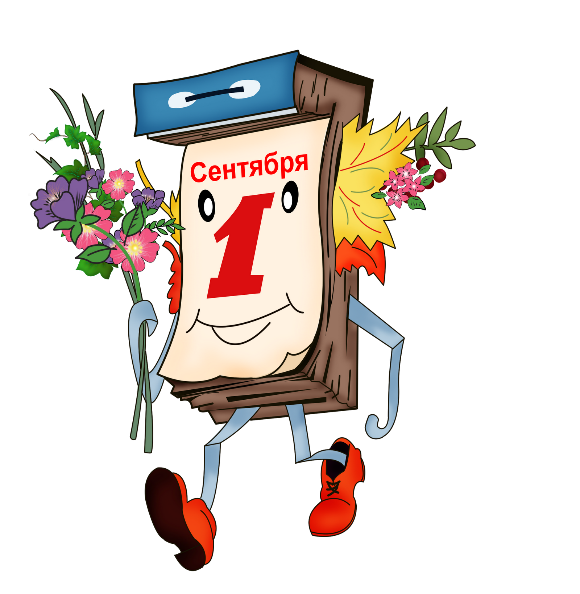 Цели: сплотить классный коллектив, установить благоприятный психологический микроклимат в классе, определить мотивации к дальнейшей учёбе. Украшение класса: воздушные шары, поздравительная лента, закреплённая на доске. Оборудование: интерактивная доска, мультимедийная презентация с фотографиями детей.(Читают Катя и Артем)     Учёба, здравствуй! Школа, здравствуй! Идём за знаниями в поход! Сегодня праздник! Школьный праздник! Встречаем мы учебный год! Быстро лето пролетело, Наступил учебный год, Но и осень нам немало Дней хороших принесёт.Здравствуй, осень золотая! Школа, солнцем залитая, Наш просторный светлый класс, Ты опять встречаешь нас. Здравствуй, школа! Здравствуй! Здравствуй, наш любимый класс! Как друзей, родная школа Приглашает нас.Ход классного часа I. Вступительное слово учителя  - Добрый день, дорогие ребята! Я рада приветствовать Вас в этот замечательный день,  Неярким солнышком согреты, Леса еще листвой одеты. У всех ребят в руках букеты. День хоть и грустный, но веселый. Грустишь ты: “До свиданья, лето!” И радуешься: “Здравствуй школа!!!” У нас сегодня 2 замечательных события! Самое первое и самое важное событие – это наш общий праздник под названием «День знаний», который традиционно отмечается 1 сентября, в день нового учебного года, и собирает вновь всех школьников вместе после долгих летних каникул. У этого праздника, как и любого другого, есть своя история.  - Ребята, скажите, а кому-нибудь из вас известна история этого праздника?    Оказывается, изначально этот день все народы отмечали как праздник жатвы. В нашей стране ещё во времена Петра Первого в этот день было принято праздновать Новый Год, но потом, 20 декабря 1699 года, Пётр I подписал указ, которым повелевал празднование нового, 1700-го года, перенести на 1 января, по образцу европейских стран. Нужно напомнить, что официально День знаний начали отмечать с 1984 года. До того, как День 1 сентября получил статус государственного праздника, он был учебным днём. - Итак, первое событие, которое происходит сегодня – это государственный праздник под названием «День знаний». II. Поздравление с днём рождения класса.  Второе, не менее важное событие сегодняшнего дня, это день рождения вашего 6-го класса. В этот день, ровно 6 лет назад, на свет появился этот замечательный улыбчивый класс. Много трудностей пришлось преодолеть вашему коллективу, большое количество открытий каждый из вас сделал за эти 5 лет, и сегодня вы стали ещё на год взрослее, переступив порог средней школы. Сегодня вашему коллективу исполняется ровно 6 лет. Я от души поздравляю вас с этой важной круглой датой, желаю каждому совершить ещё много интереснейших открытий. Давайте узнаем секреты друг друга. Шуточные вопросы Весёлые вопросы: Пишешь ли ты стихи, сидя в ванной? Страдаешь ли ты манией величия? Ты можешь наловить рыбы в ванной? Часто ли ты разговариваешь со своей собакой? Любишь ли ты прятаться в холодильнике? Когда зацветает сирень, хочется ли тебе превратиться в пчёлку? Надеваешь ли ты каску, когда смотришь телевизор? Ты часто носишь на голове ведро? Часто ли ты по ночам грызёшь батарею? В прекрасную лунную ночь к тебе прилетают инопланетяне? Ты часто разговариваешь во сне? Не ты ли съел всё варенье из буфета?  Ты смог бы нарисовать губной помадой страуса на зеркале? Весёлые ответы: Да, это одно из самых удивительных качеств моего характера. Нет, я только люблю спать на подоконнике. Откуда вы знаете? Я же никому об этом не рассказываю. Нет! Чтобы такого не произошло, питаюсь кактусами. Это позволено только мне и Наполеону! Нет, но иногда я сплю в памперсах. Конечно, да! И всё это благодаря непрерывным тренировкам. Нет, но иногда мне этого так сильно хочется! У меня это не очень хорошо получается, а вот мой сосед справа в этом профессионал! Иногда я так сильно хочу этого, что даже уши мёрзнут. Нет. Боюсь, что от этого у меня все волосы вылезут. Не променяю этого и на десять кило конфет. Неплохая идея! Нужно попробовать Вот такие ученики учатся у нас в классе. Школа – кладовая знаний. Давайте посмотрим, что вы помните из школьной программы. III. Игра «Весёлые уроки»  Проверим уровень знаний вашего класса? Проведём «Весёлые уроки» - так называется небольшой конкурс, который я хочу вам предложить. Отвечает то, кто первым поднял руку. Внимание – вопросы! 1. Урок математики продолжается 45 минут, а урок истории 2700 секунд. Как это получается? (В минуте 60 секунд, 45*60=2700) 2. Шла девочка в библиотеку, а навстречу ей 3 мальчика. Сколько человек шло в библиотеку? (одна девочка) 3. 2 мамы и 2 дочки нашли 3 грибочка. А досталось каждой по одному грибку. Как это могло случиться? (Их и было трое: бабушка, мать, дочка) 4. Какой цветок имеет такое же название, как и конфета, только с другим ударением? (Ирис – цветок, ирис – конфета) 5. Какая птица несёт самые большие в мире яйца? (Страус) 6. Как называется лес, в котором растут ели и сосны (Хвойный) 7. Как называется воздушная оболочка Земли? (Атмосфера) 8. Какие ноты называют съедобный продукт? (Фа-соль) 9. Как называется спортивная игра на льду, цель которой — попасть в мишень скользящим по льду тяжелым диском из камня или металла с рукояткой? (Кёрлинг) 10. Как называется одновременное звучание нескольких звуков? (Аккорд) 11. Чёрный – белый, горячий – холодный, короткий – длинный. Как называются такие пары слов? (Антонимы) 12. Какое приспособление поможет защитить пальцы от укола при шитье? (Напёрсток) 13. Героем какого произведения был персонаж по имени Арто? (Куприн «Белый пудель») 14. Это животное считается одним из долгожителей. Оно может прожить жизнь до трехсот лет, при этом ведёт очень пассивный образ жизни. Кто это? (Черепаха) 15. Как называется изречение, краткая цитата перед произведением или его частью, характеризующая основную идею произведения? (Эпиграф) - Молодцы. «Весёлые уроки» закончились, а награду за внимательность и смекалку получают самые активные ребята (учитель их называет). IV Игра «Школьные предметы». - Хоть мы и стали на год взрослее, тем не менее мы всё равно пока ещё дети, которые любят играть. Продолжим наш классный час, отгадывая загадки о школьных предметах? Я буду читать вам небольшой текст загадки о каком-то учебном предмете, а вы должны дружно всем классом давать ответ в виде отгадки. Готовы? Нужная наука - для ума гимнастика, нас научит думать…(математика) Грамотным будет любой ученик, если он знает … (русский язык). Хочешь ездить по разным странам, нужно знать язык …(иностранный). Книжки полюбим, повысим культуру - мы на уроках …(литературы). Укрепит мускулатуру всем детишкам…(физкультура) Чтоб найти таланты у детей вокальные, им обязательно нужны уроки …(музыкальные) Картины, краски, высокие чувства –  этому учит… (изобразительное искусство) Мастерить, работать с увлечением –  для этого нужно … (трудовое обучение). Далёкое прошлое, древние территории –  это изучает наука…(история). В мир компьютерной грамматики - нас ведут уроки …(информатики). - Вот мы с вами и вспомнили учебные предметы, которые продолжим изучать и в этом учебном году. А теперь я бы хотела обратить ваше внимание на список предметов и учителей, которые будут их вести: Русский язык, Родный язык - Рухлядева Галина Степановна Литература, родная литература - Лукашкина Галина Александровна Английский язык, немецкий язык - Филатова Анна Андреевна Математика, математика (элективный курс) - Шахалай Милена Николаевна История, обществознание - Паксюткина Юлия Николаевна География, биология - Булатова Кристина Владимировна Музыка - Богаткина Наталья Викторовна Технология - Мазыртна Ирина Владимировна, Гаврилов Александр Викторович Физкультура - Гаврилов Александр Викторович VI. “Школьный театр” Говорят , что лето-это маленькая жизнь , а школа –большой ТЕАТР. Давайте и мы разыграем шуточную сценку из школьной жизни.  Сидячий театр. Импровизация. Вахтер НОГИ  ВЫТИРАЙ Звонок ДЗЫНЬ-ДЗЫНЬ Директор ХА-ХА-ХА Ученики НАДОЕЛО УЧИТЬСЯ Родители ОХ УЖ ЭТИ ДЕТКИ Шустрый мальчик  ЭХ! Маленькая девочка А-ЛЯ-ЛЯ-ЛЯ-ЛЯ! Учитель УЧЕНЬЕ – СВЕТ Учебный год УРА!!!! ТЕКСТ: Раннее утро. Ученик бредет в школу, на пороге школы его радостно встречает вахтер. Звенит звонок на классный час и ученики уныло побрели, в дверях их встретил учитель, радостно раскрывая объятия.  Но вот прозвенел звонок  и ученики с радостными криками побежали на площадку строиться на линейку, чуть не сшибая при этом директора. Директор погрозил им пальцем вслед.  И вот - линейка. Выступалиродители, учителя, директор.  Торжественно стояли ученики, подарили всем цветы. И вот он, долгожданный, звонок, который подавал шустрый мальчик, несямаленькую девочку на плече. Родители всплакнули, учителя мило улыбнулись, а ученики с радостными криками понеслись фотографироваться к центральному входу, где их уже ждал Вахтер. Да здравствует новый учебный год! Аплодисменты артистам!!!! Вы сегодня МОЛОДЦЫ!  Правила поведения в школе:Уроки в нашей школе начинаются в 8-00, соответственно приходим в 7 -45, раздеваемся и переобуваемся в раздевалке.Приходим в школу опрятными, в школьной форме, волосы у девочек прибраныОбедаем мы после 3 - го урока, стоимость недельного питания примерно 200 рублей, деньги нужно сдавать каждый понедельник.Если вдруг кто то заболел, нужно обязательно предупредить учителя.У вас на партах лежат памятки для заполнения дневника.Ребята вы будете пользоваться на уроках атласами, тетрадями -  все нужно обернуть и подписать.VII. Подведение итогов (рефлексия). - Ребята, как вы считаете, удачно ли прошёл наш классный час ? - Что вам особенно понравилось, запомнилось? - А что не понравилось? - Может быть, у вас остались какие-то вопросы? - Что ж, я прощаюсь с вами до завтра. Именно завтра начнётся наше очередное незабываемое путешествие по планете знаний. 